GENERAL INFORMATIONPOSITIONEDUCATION AND TRAININGVETERAN INFORMATION (Most recent)EMPLOYMENT HISTORY (Most recent)ReferenceGeneral InformationSkills SurveySkilled QuestionsI certify the information contained in this application is true, correct, and complete. I understand that, if employed, false statements reported on this application may be considered sufficient cause for dismissal.Signature of Applicant _________________________________________________________ Date _________________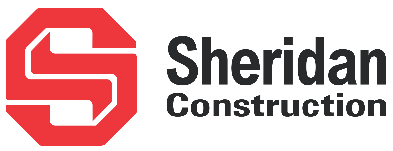 APPLICATION FOR EMPLOYMENTAN EQUAL EMPLOYMENT OPPORTUNITY EMPLOYERThe Sheridan Corporation is an Equal Opportunity Employer and complies with all laws enforced by The Equal Employment Opportunity Commission (EEOC). The EEOC enforces the following federal laws: Title VII of the Civil Rights Act of 1964 (Title VII), the Age Discrimination in Employment Act (ADEA), the Equal Pay Act (EPA), and the Americans with Disabilities Act (ADA). These laws prohibit employment discrimination based on race, color, sex, religion, national origin, age, disability or in retaliation for opposing job discrimination, filing a charge or participating in proceedings under the laws. All qualified candidates will be considered for employment in accordance with these laws.AN EQUAL EMPLOYMENT OPPORTUNITY EMPLOYERThe Sheridan Corporation is an Equal Opportunity Employer and complies with all laws enforced by The Equal Employment Opportunity Commission (EEOC). The EEOC enforces the following federal laws: Title VII of the Civil Rights Act of 1964 (Title VII), the Age Discrimination in Employment Act (ADEA), the Equal Pay Act (EPA), and the Americans with Disabilities Act (ADA). These laws prohibit employment discrimination based on race, color, sex, religion, national origin, age, disability or in retaliation for opposing job discrimination, filing a charge or participating in proceedings under the laws. All qualified candidates will be considered for employment in accordance with these laws.Name (Last)
     (First)
     (First)
     (First)
     (First)
     (Middle Initial)
 Home TelephoneAddress (Mailing Address)
     (City)
     (City)
     (City)
     (State)
  (Zip)
     Other TelephoneE-Mail AddressE-Mail AddressAre you legally entitled to work in the U.S.?   Yes  NoAre you legally entitled to work in the U.S.?   Yes  NoAre you legally entitled to work in the U.S.?   Yes  NoAre you legally entitled to work in the U.S.?   Yes  NoAre you legally entitled to work in the U.S.?   Yes  No Race / Ethnic Group (Voluntary)White    Black    Hispanic    American Indian / Alaskan Native   Asian / Pacific Islander    Other  Race / Ethnic Group (Voluntary)White    Black    Hispanic    American Indian / Alaskan Native   Asian / Pacific Islander    Other  Race / Ethnic Group (Voluntary)White    Black    Hispanic    American Indian / Alaskan Native   Asian / Pacific Islander    Other How did you hear about us?  TV       Radio       Newspaper     Career Center  Sheridan Website     OtherHow did you hear about us?  TV       Radio       Newspaper     Career Center  Sheridan Website     OtherHow did you hear about us?  TV       Radio       Newspaper     Career Center  Sheridan Website     OtherHow did you hear about us?  TV       Radio       Newspaper     Career Center  Sheridan Website     OtherPosition ApplyingPosition ApplyingPosition ApplyingDate AvailableAre you willing to travel?   Yes  No Are you willing to work overtime?   Yes  NoAre you 18 years of age or older?   Yes  NoAre you 18 years of age or older?   Yes  NoHave you ever been employed by Sheridan Construction Corporation?   Yes   NoHave you ever been employed by Sheridan Construction Corporation?   Yes   NoIf yes, when?       If yes, when?       Name and LocationDegreeDid you Graduate? Year GraduatedHigh School Yes   NoCollege / Technical Yes   NoBranch of Service
     Date of Entry
     Date of Discharge
     Employer       Employer       Employer       Address       Address       Address       Job Title       Job Title       Job Title       From/To (Month/Year)      Supervisor’s Name      Telephone Number             Reason For Leaving       Reason For Leaving       Reason For Leaving       Reason For Leaving       Reason For Leaving       Reason For Leaving       May We Contact This Employer?   Yes  NoMay We Contact This Employer?   Yes  NoMay We Contact This Employer?   Yes  NoEmployer       Employer       Employer       Address       Address       Address       Job Title       Job Title       Job Title       From/To (Month/Year)      Supervisor’s Name      Telephone Number             Reason For Leaving       Reason For Leaving       Reason For Leaving       Reason For Leaving       Reason For Leaving       Reason For Leaving       May We Contact This Employer?   Yes  NoMay We Contact This Employer?   Yes  NoMay We Contact This Employer?   Yes  NoEmployer       Employer       Employer       Address       Address       Address       Job Title       Job Title       Job Title       From/To (Month/Year)      Supervisor’s Name      Telephone Number             Reason For Leaving       Reason For Leaving       Reason For Leaving       Reason For Leaving       Reason For Leaving       Reason For Leaving       May We Contact This Employer?   Yes  NoMay We Contact This Employer?   Yes  NoMay We Contact This Employer?   Yes  NoNameAddressTelephone NumberHave you been convicted of any criminal violations of the law? (Anything after your 18th birthday) Yes   No(explain)      Do you have a valid driver’s license Yes   NoWhat class is your license?      Do you have your own reliable transportation? Yes   NoDo you have your own tools for the position applying for? Yes   NoAre you willing to purchase the tools required for that position on a time basis? Yes   NoConcrete FormingConcrete FormingReinforcingReinforcingSteel ErectionSteel ErectionRoofingRoofingTypes of Forms      Types of Forms      Tied Rebar Yes   NoConventional Yes   NoMetal Yes   NoApplied form oil Yes   NoUsed Yoyo Yes   NoPre-engineered Yes   NoScrew Down Yes   NoVibrated Concrete Yes   NoUsed Pliers Yes   NoWith Who      With Who      Standing Seam Yes   NoTroweled Top of Wall Yes   NoType of building      Type of building      Metal SidingMetal SidingRough CarpentryRough CarpentryGeneral LaborGeneral LaborOtherOtherTin Snips Yes   NoFraming / Sheathing Yes   NoShoveling Yes   NoFinish Carpentry Yes   NoNibblers Yes   NoWho did you work for      Who did you work for      Demolition Yes   NoEquipment Operation Yes   NoImpact Wrench Yes   NoHow much experience      How much experience      Jackhammering Yes   NoConcrete Finishing Yes   NoErect Staging Yes   NoHave you used Skill Saw / Air Nailer / Table Saw  Yes   NoWelding Yes   NoWhat diameter is #4 rebar?What is the true dimension of a 2x4?Which direction does a skill saw blade turn?What is purlin / girt/ bar joist?What is a yoyo?What is toe nailing?What is a spud?Zero-Tolerance Substance AbuseIt is the policy of Sheridan to maintain a workplace free of alcohol and illegal drugs and their effects. Employees are required to report to work and perform work throughout the day fit for duty. Sheridan has a zero-tolerance policy – any employee who is found to be using, in possession of, or under the influence of those substances while working will be subject to disciplinary action up to and including termination.No employee shall be permitted to work if he/she is under the influence of a substance that prevents him/her from safely performing the duties to his/her job.Sheridan does not allow employees to either possess or use medical marijuana while at work. No employee shall work while under the influence of medical marijuana. Any employee who uses or possesses medical marijuana at work will be subject to disciplinary action.Any employee, who is taking medication (including prescription medication, over-the-counter medications, or medical marijuana) that may have an impact on their ability to work safely, must notify their supervisor prior to starting work. In this circumstance it may be necessary to obtain a medical opinion regarding the employee’s fitness for duty.Applicant’s Certification and AgreementThe distribution or receiving of this application by The Sheridan Corporation does not imply or intend to imply an agreement or contract to employ the applicant. The purpose of this application is solely to allow persons a standardized form on which to submit their qualifications. This application will be considered valid for no longer than one year. Re-application is necessary after one year.I authorize all persons, schools, employers, and organizations mentioned in this application to provide The Sheridan Corporation with any and all information requested by The Sheridan Corporation, and I voluntarily release such persons, schools, employers, and organizations from all liability for providing such information.In the event I am employed by The Sheridan Corporation, I agree to comply with all its rules, regulations, and directives. I understand that my employment is for no stated term and is subject to termination at the will of The Sheridan Corporation.I certify that all statements made by me during the application process are true and complete to the best of my knowledge and that I have withheld nothing that, if disclosed, would affect this application unfavorably. I understand that falsification, misrepresentation, or omission of facts called for in this application may result in denial of employment or immediate dismissal. I hereby acknowledge that I have read, understand, and consent to the above statements.I also understand that if offered employment, I must prove my identity and my eligibility to work in the United States, prior to being employed.I also understand that any offer of employment is contingent upon my completion of and The Sheridan Corporation’s evaluation of a post-offer physical examination.I certify that I am a genuine applicant for employment and this application is being submitted solely for the purpose of seeking employment with The Sheridan Corporation and for no other reason.